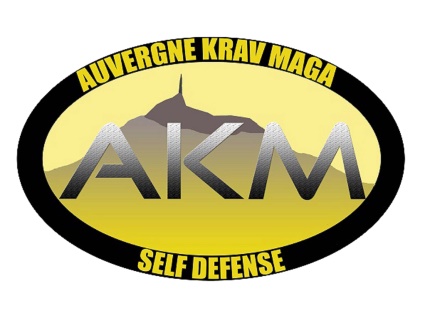 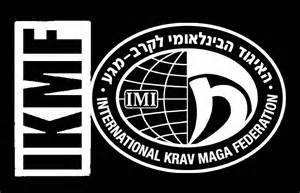 
SAISON 2019-2020
FAIT A ……………………………………. 			SIGNATURE :
LE ……………………………………………
Documents à fournir :
- Contrat signé (transmis par AKM)
- Certificat médical de moins de 3 mois 
- Décharge signée (transmise par AKM)
- Extrait de casier judiciaire N°3 (document à présenter, qui ne sera pas conservé par AKM) 
- Une photo d’identité récente
- Règlement de 300 €NOM :PRENOM :ADRESSE :N°, RUE :
CODE POSTAL :                                   VILLE :PROFESSION :DATE DE NAISSANCE :LIEU DE NAISSANCE :TELEPHONE :ADRESSE MAIL :NE PAS REMPLIR CETTE PARTIE DU DOCUMENTContrat O
Photo d’identité récente O
Extrait casier judiciaire O
Certificat médical O                                                   Décharge O
Frais d’inscription : 300 € O      